Darcy Pattison Bibliography & Biography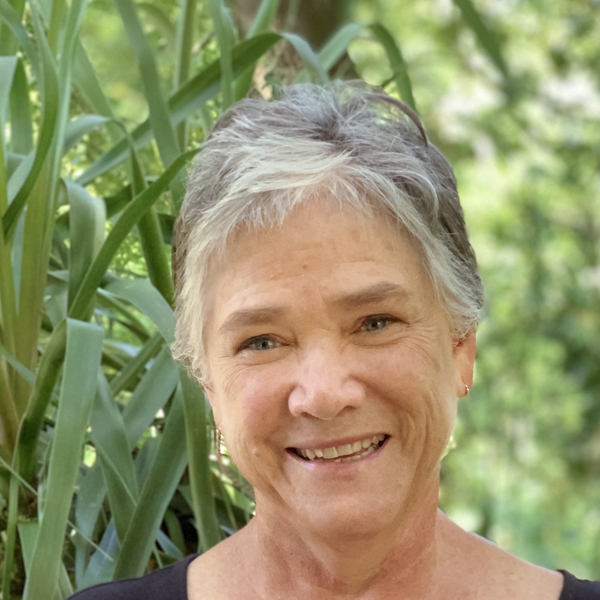 darcy@darcypattison.com · www.darcypattison.com | mimshousebooks.comDarcy has spoken at the NCTE, NSTA, and ALA National Conventions, as well as local and regional conferences. Contact her today about availability for a keynote or professional development. EducationB.A. University of Arkansas, 1975M.A. Kansas State University, 1977	FICTION FOR CHILDREN - NOVELSTHE KITTYTUBERSWhen Kittens Go Viral (2020)The Kitten Stars (March, 2021From Kittywood, With Love (April, 2021)THE HEARTLAND SERIES – middle grade fantasy The Wayfinder (2019)The Falconer (J2019THE DEEP SERIES (a High-Low reading series based on the Blue Planets World series) – 2018Secrets of the Deep, Book 1Cities of the Deep, Book 2Lives of the Deep, Book 3Gargoyles: A Tale of Two Miracles, middle grade fantasy (May 2018). HC ISBN: 978-1-62944-108-5; PB ISBN: 978-1-62944-107-8; eBook ISBN: 978-1-62944-106-1.Road Whiz, a middle grade sports novel. (2018) HC ISBN 9781629440965; PB ISBN 9781629440972; eBook ISBN 9781629440989THE BLUE PLANETS WORLD SERIES – science fiction trilogy 2017, 2018“Earth finally hears from space: you only live on land; allow us to live in the seas.”	Envoys – Prequel (short story)	Sleepers, Book 1   	Sirens, Book 2    	Pilgrims, Book 3Liberty, middle grade fantasy. 2016Longing for Normal, middle grade contemporary family novel. 		Booklist: “A rare book featuring foster kids in realistic scenarios.”THE ALIENS, INC. SERIES, Short chapter series, 2014, 2015		SLJ: This fun chapter book series is out of this world	Book 1: Kell the Alien (PW review)	Book 2: Kell and the Horse-Apple Parade	Book 3: Kell and the Giants	Book 4: Kell and the Detectives (SLJ: “. . .amusing. . .engaging, accessible.)Saucy and Bubba: A Hansel and Gretel Tale, middle grade contemporary family novel, 2014Vagabonds, middle grade fantasy, 2014FICTION FOR CHILDREN – Picture BooksThe Plan for the Gingerbread House, illustrated by John Joven, (Fall, 2021)Little Bit of Dinosaur, written by Elleen Hutcheson and Darcy Pattison. Illustrated by John Joven. February, 2021.  Starred Kirkus ReviewGoldilocks: The Name-Fame-Dame, illustrated by Soraya Bartolomé (October, 2020)Wonky: A Robotics Club Story, illustrated by Nathaniel Gold, picture book, 2018Rowdy: The Pirate Who Could Not Sleep, illustrated by Ewa O’Neill. Picture book, 2016THE READ AND WRITE SERIES – picture books, illustrated by Ewa O’NeillI Want a Dog: My Opinion Essay, Book 1, 2015I Want a Cat: My Opinion Essay, Book 2, 2015Cat Muse Illustrators Medallion from Cat Fanciers Association.	SLJ: “. . .fill(s) a need for teachers.”My Crazy Dog: My Narrative Essay, Book 3, 2015	SLJ: “. . . breezy and engaging. . .”My Dirty Dog: My Informative Essay, Book 4, 201711 Ways to Ruin a Photograph: A Military Family Story, illustrated by Michael Jeter. When her 	father’s gone soldiering, a girl declares the family photo album isn’t a FAMILY album until 	Dad returns.  The Scary Slopes, (My First Graphic Novel series, Stone Arch Books, 2011). Snowboarding fun.19 Girls and Me, (Philomel, 2006), illustrated by Steven Salerno, about friendship in a kindergarten class. Translated into Chinese (Commonwealth Magazine Co./Taiwan), Arabic (Dar El Shorouk/Egypt) and German. Reviewed in Kirkus, PW, SLJ. Children’s Book of the Month Club selection.Searching for Oliver K. Woodman (Harcourt, 2005), a picture book illustrated by Joe Cepeda. WhenOliver is missing for sixty days, his friends send Imogene Poplar, P.I.–a wooden woman–to find him. Reviewed in Kirkus, PW, BCCB, SLJ, Booklist. 2007-8 Arkansas Diamond Award Reading list.The Journey of Oliver K. Woodman (Harcourt, 2003), a picture book illustrated by Joe Cepeda . A wooden man travels across the United States to connect a family. Reviewed in PW, SLJ, Booklist, and Horn Book. *Starred reviews in Kirkus and CCBC.Autumn 2003 Children’s Booksense 76. Child and Nick Jr. Family Magazine Best Books of the Year 2003. Irma S. and James H. Black Picture Book Award Honor Book. Nutmeg Media Children’s Picture Books on Video, June 2005;2006 ALA Notable Video. 2008 Houghton Mifflin reading series. The River Dragon, a picture book illustrated by Jean and Mou-sien Tseng, (Lothrop, Lee & Shepard, 	1991). Translated into Swedish, Danish & Norwegian.NON-FICTION FOR CHILDRENI Am the Thirsty Desert, illustrated by Charlotte A. Ricker (Summer, 2021)The Nantucket Sea Monster: A Fake News Story, 2017 illustrated by Peter Willis, picture book. Junior Library Guild selectionNCTE 2018 Notable Children’s Book in Language ArtsMy STEAM Notebook: 150 Years of Primary Source Documents for American Scientists, 2017	workbook for science notebooksMOMENTS IN SCIENCE – Historical moments in science history.	A.I. How Patterns Helped Artificial Intelligence Defeat World Champion Lee Sedol (June, 2021) 	Erosion: How Hugh Bennett Saved America’s Soil and Stopped the Dust Bowl (June 2020)Clang! Ernst Chladni’s Sound Experiments, 2015, illustrated by Peter Willis. Picture book about the story of the Father of Acoustics. NSTA Outstanding Science Trade BookLittle Passports STEM box in 2020Burn: Michael Faraday’s Candle, illustrated by Peter Willis	“. . .whimsically illustrated. . .” “. . .for readers. . . beginning the learn the process of scientific inquiry.”School Library Journal 2/1/2016	Pollen: Darwin’s 130-Year Prediction (2019)		Kirkus Starred Review		Junior Library Guild selection	Euerka! Nonfiction Honor Book		NSTA Outstanding Science Trade Book	Eclipse: How the 1919 Eclipse Proved Einstein’s Theory of General Relativity (2019)	ANOTHER EXTRAORDINARY ANIMAL COLLECTIONNature picture books about one individual animal.	Rosie the Ribeter: The Celebrated Jumping Frog of Calaveras County (April 2019)Nefertiti, the Spidernaut: How a Jumping Spider Learned to Hunt in Space, illustrated by Valeria Tisnés	Alabama Camellia Children’s Choice Book Award 2016-17 List	2017 NSTA Outstanding Science Trade BookLittle Passports STEM box in 2020Abayomi, the Brazilian Puma: The True Story of an Orphaned Cub. Illustrated by Kitty Harvill. Translated into Portuguese/Brazil.2015 Outstanding Science Trade Book, NSTA. Wisdom, the Midway Albatross (Mims House). Illustrated by Kitty Harvill. Story about the oldest known wild bird in the world. Winner of 2013 Writers Digest Self-Published Book, Picture Book category. Starred review in Publishers Weekly2013 NextGen Indie Award finalist, Juvenile Nonfiction. Kentucky Basketball: America’s Most Winning Teams. Nonfiction. History of the most winning college 	basketball team ever. Prairie Storms, Illustrated by Kathleen Rietz. 	A year of storms for the prairie animals. Reviewed in Kirkus.Desert Baths (Sylvan Dell Publishers/Arbordale, 2012). Illustrated by Kathleen Rietz. 24-hours of baths by desert animals. Reviewed in Kirkus and SLJ. 2013 NSTA Outstanding Science Trade BookEditor’s Choice Library Media Connection.NONFICTION FOR ADULTSVillains: How to Develop and Write Evil, Wicked, Awful Villains and Antagonists to Add Depth to 	Your Novel Start Your Novel: Six Winning Steps Toward a compelling Opening Line, Scene and Chapter Common Core ELA Activities: Month by Month Writing, Speaking, and Listening Activities Aligned 	with the Common Core Novel Metamorphosis: Uncommon Ways to Revise. A novel revision workbook. The Book Trailer ManualHow to Write a Children’s Picture Book FICTION FOR ADULTS   “Are We Alone in the Universe? The Universe Between, Fiction River Anthology, Fall, 2014.AUDIO BOOKSThe Aliens, Inc series, Short chapter series, narrated by Josiah Bildner		SLJ: This fun chapter book series is out of this world.”	Book 1: Kell the Alien (PW review)	Book 2: Kell and the Horse-Apple Parade	Book 3: Kell and the Giants	Book 4: Kell and the Detectives SLJ: “. . .amusing. . .engaging, accessible.”The Girl, the Gypsy & and the Gargoyle. Middle grade fantasy novel. Saucy and Bubba: A Hansel and Gretel Tale, middle grade novel, narrated by Monica Clark-Robinson.Audiofile Magazine review: “Author Pattison and narrator Monica Clark-Robinson imbue this update of "Hansel and Gretel" with just the right mix of youthful idealism and harsh reality.”Abayomi, the Brazilian Puma: The True Story of an Orphaned Cub, narrated by David DeSantos.Wisdom, the Midway Albatross: Surviving the Japanese Tsunami and Other Disasters for Over 60 Years, narrated by Greg RobinsonNefertiti, the Spidernaut: The Jumping Spider Who Learned to Hunt in Space, narrated by Greg RobinsonThe Nantucket Sea Monster: A Fake News Story, narrated by Kevin M. Connolly.Rowdy: The Pirate Who Could Not Sleep, narrated by Lauren McCulloughBurn: Michael Faraday’s Candle, narrated by Kevin M. Connolly.11 Ways to Ruin a Photograph, narrated by Lauren McCullough.	BIOGRAPHYStoryteller, writing teacher, Queen of Revisions, and founder of Mims House (www.mimshouse.com) publisher, Darcy Pattison has been published in nine languages. Always active, before her tenth birthday, she (almost) climbed the Continental Divide, turning back at the last twenty yards because it was too steep and great climbing shoes hadn’t been invented yet. Recently, she rode a bicycle down a volcano in Bali, Indonesia and hiked the Rockies. On her bucket list is kayaking the Nepali Coast and eating curry in Bombay.Her books, published with Harcourt, Philomel/Penguin, Harpercollins, Arbordale, and Mims House have received recognition for excellence with starred reviews in Kirkus, BCCB and PW. Three of her books have been honored as National Science Teacher’s Association Outstanding Science Trade books. The Journey of Oliver K. Woodman (Harcourt) received an Irma Simonton Black and James H. Black Award for Excellence in Children's Literature Honor Book award, and has been published in a Houghton Mifflin textbook. The Nantucket Sea Monster: A Fake News story was a December 2018 Junior Library Guild selection and a 2018 National Council of Teacher’s of English Notable Children’s Book in Language Arts.Her books have been on state award reading lists in South Dakota, South Carolina, Georgia, Alabama, and Arkansas. Darcy is the 2007 recipient of the Arkansas Governor’s Arts Award for Individual Artist for her work in children’s literature. Darcy’s blog, Fiction Notes at darcypattison.com is her online home base with over 350,000 readers a year. She tweets @FictionNotes, and her Pinterest boards reach over 450,000 viewers a month.As a writing teacher, Darcy has taught Freshman Composition, taught professional development about teaching writing, and regularly teaches other children’s book authors at the Highlights Foundation. In 2008, Darcy established Mims House to publish the workbook for her highly regarded Novel Revision Retreat; alumni of that retreat include Kirby Larson with Hattie Big Sky and Caroline Starr Rose with May B. Since then, Mims House has published over 35 books and many awards.Darcy Pattison established the Arkansas chapter of the Society of Children's Bookwriters and Illustrators and served as Regional Advisor for six years. For more, see Something About the Author. A full bibliography available upon request.Last updated: 11/17/20